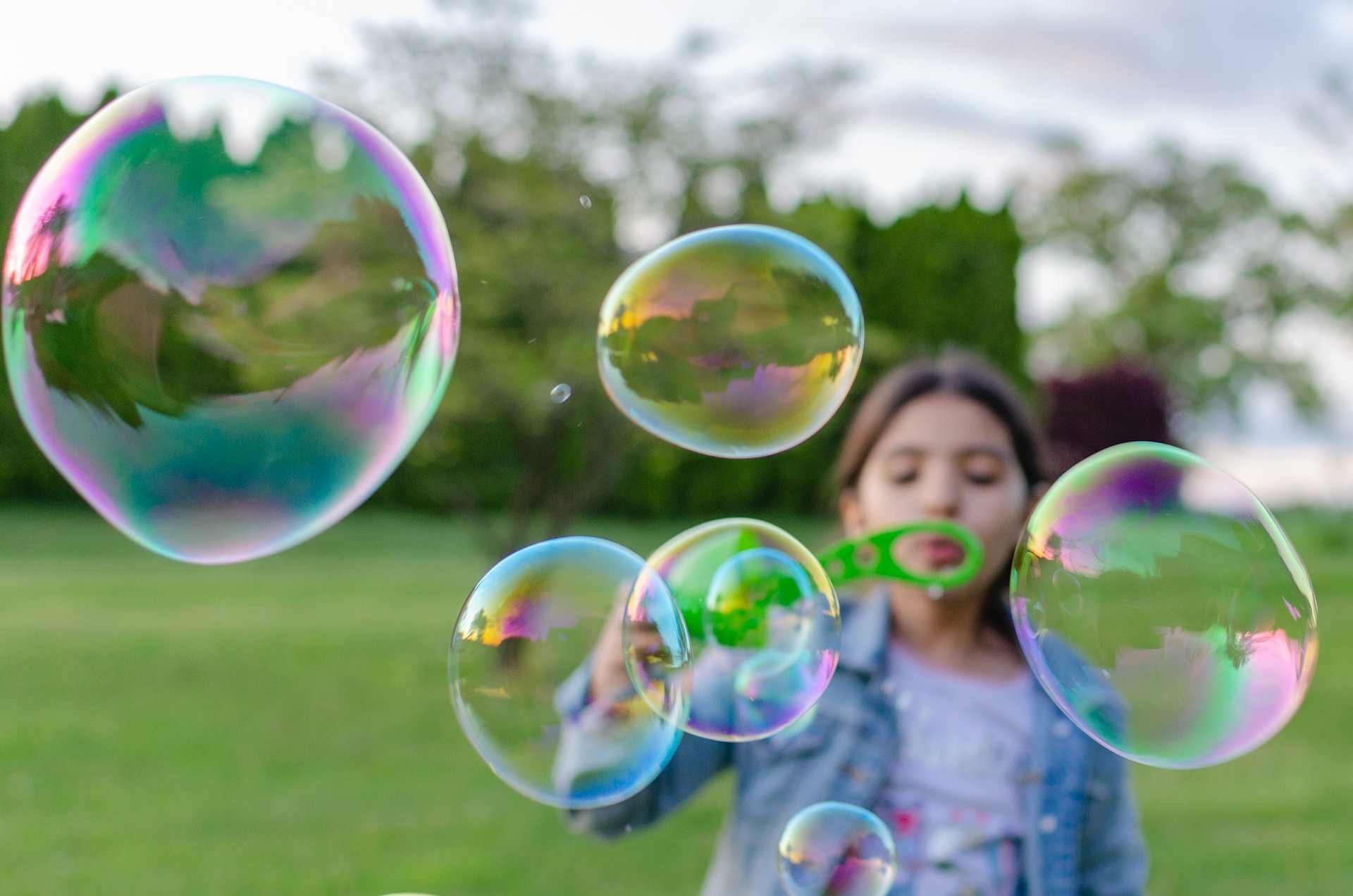 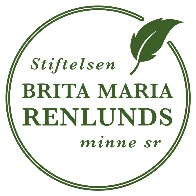 Familjeläger vid Suvituuli 2-3.4.2022Glädje, samvaro och inspiration i naturskön miljöFDUV ordnar ett familjeläger vid Suvituuli utanför Åbo. Familjelägret är en fortsättning på våra omtyckta familjekurser och med mera fokus på rekreation, återhämtning och positiva upplevelser för er som familj. Vi riktar oss till familjer med barn med intellektuell eller liknande funktionsnedsättning. Programmet är delvis gemensamt för hela familjen och delvis skilt för barnen med stödbehov, syskonen och föräldrarna. FDUV anställer hjälpledare för barnens skilda programpunkter, vilket möjliggör att ni föräldrar kan få lite egen tid och tid för samtal med andra föräldrar i en liknande situation. Familjerna inkvarteras i Suvituulihuset, som är centrets huvudbyggnad och det finns olika stora rum varav en del är tillgängliga med rullstol. Deltagarna har fri tillgång till simbassäng, konditionssal och bastu.  Pris: 	Deltagande är avgiftsfritt och inkluderar kost och logi samt alla programpunkter. Familjerna bekostar själva resorna till och från familjelägret.Ansökan: 	Vi har begränsat antal platser. Ansökan om plats med motivering görs senast 20.2 via FDUV:s webbkalender.Mera info:	Camilla Forsell, sakkunnig inom familjearbete, tfn 040 673 9695 eller camilla.forsell@fduv.fi          Familjelägret finansieras med medel från Brita Maria Renlunds stiftelse.